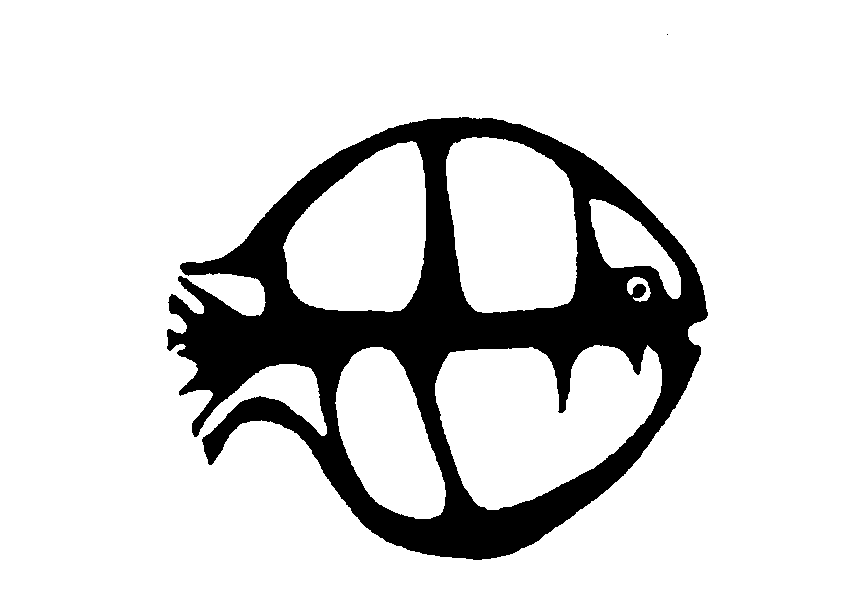 Nomination for the Beverton, Le Cren and FSBI medalsMy nomination for the (delete two appropriate) awardBevertonmedalLe CrenmedalFSBImedalNominee’s nameNominee’s addressNominee’s emailNominee’s DOB (FSBIMedal only)Nominee’s web site and homepage My nameMy addressMy emailSignature …………………………………………………………   Date ………………………………Signature …………………………………………………………   Date ………………………………Signature …………………………………………………………   Date ………………………………Signature …………………………………………………………   Date ………………………………Scan the signed form (pdf format preferred) and return by email with supporting documents to the Secretary. 